History- HeritageHistory- HeritageHistory- HeritageHistory- HeritageHistory- HeritageHistory- HeritageHistory- HeritageHistory- HeritageHistory- HeritageHistory- HeritageResource A- Indigenous Australians Worksheet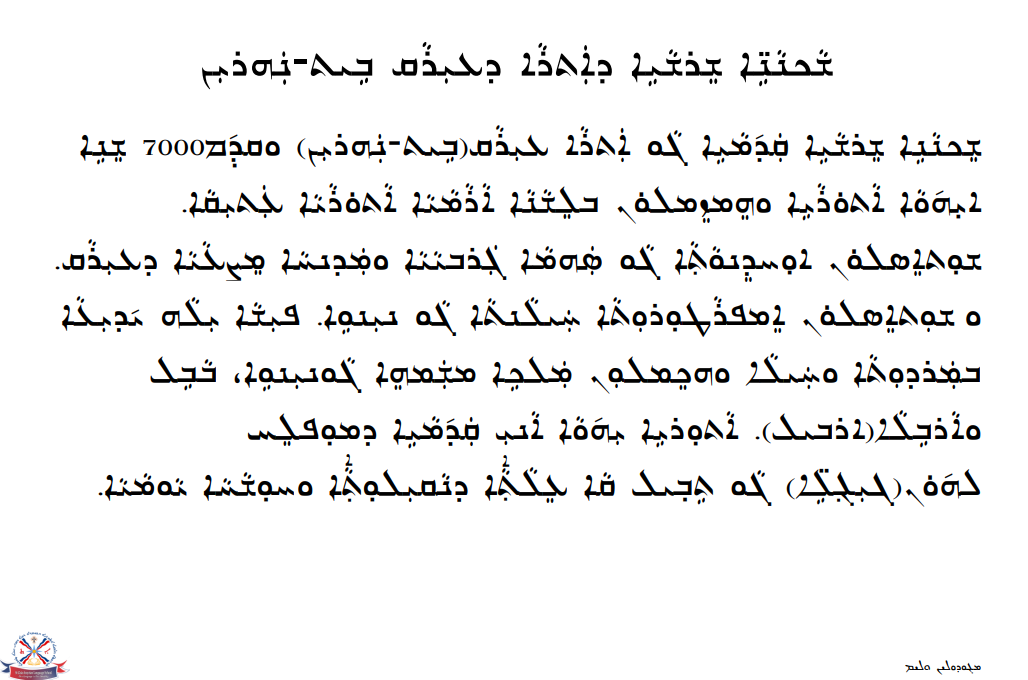 Resource A- Indigenous Australians Worksheet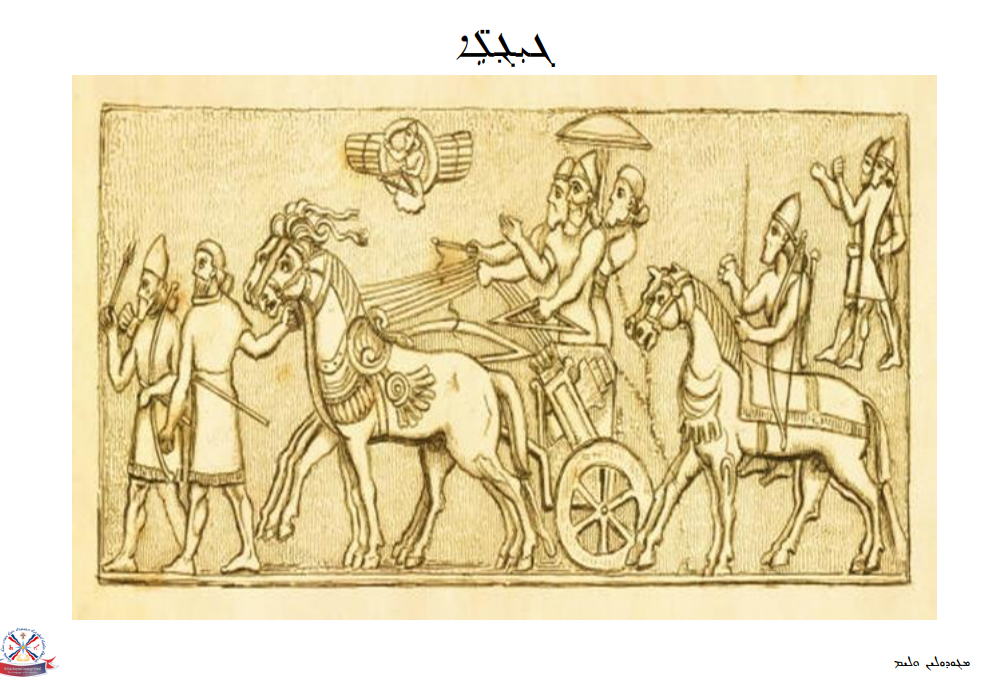 Resource A- Indigenous Australians Worksheet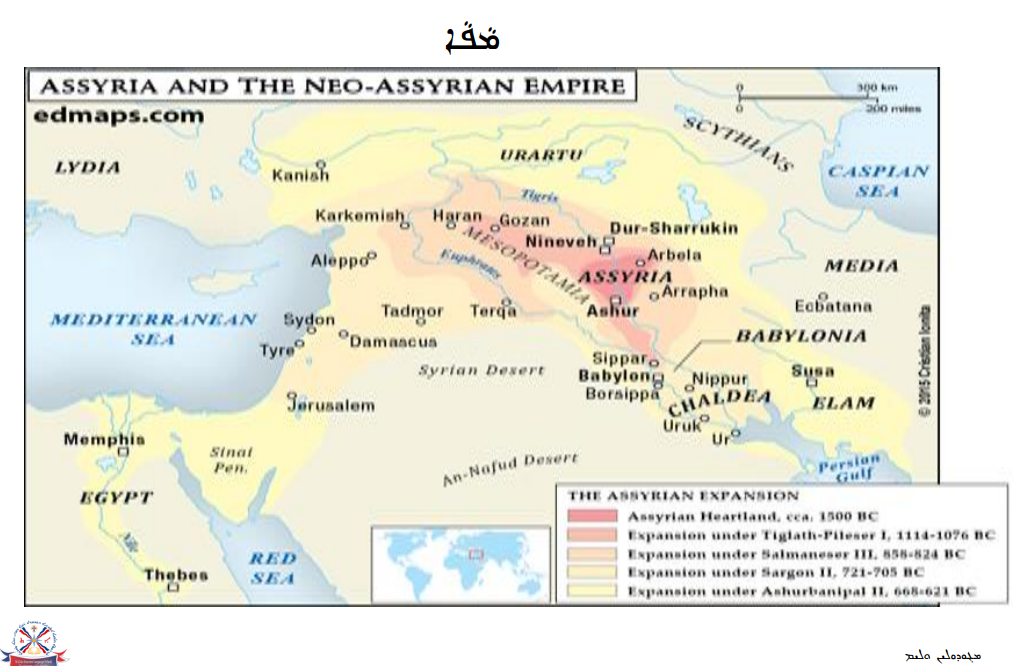 Resource A- Indigenous Australians Worksheet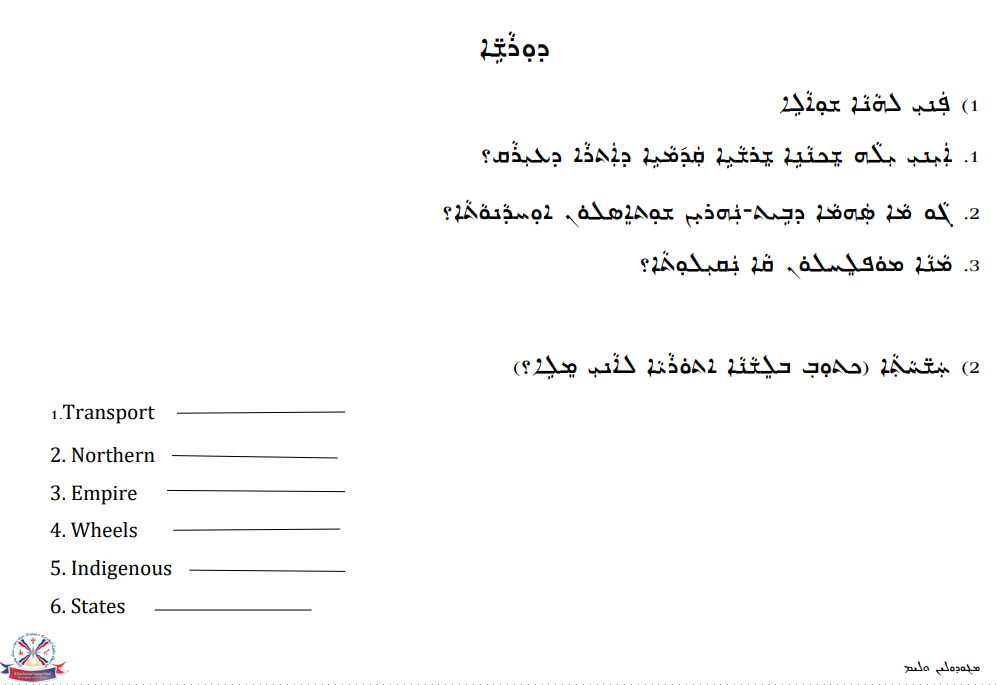 Resource A- Indigenous Australians Worksheet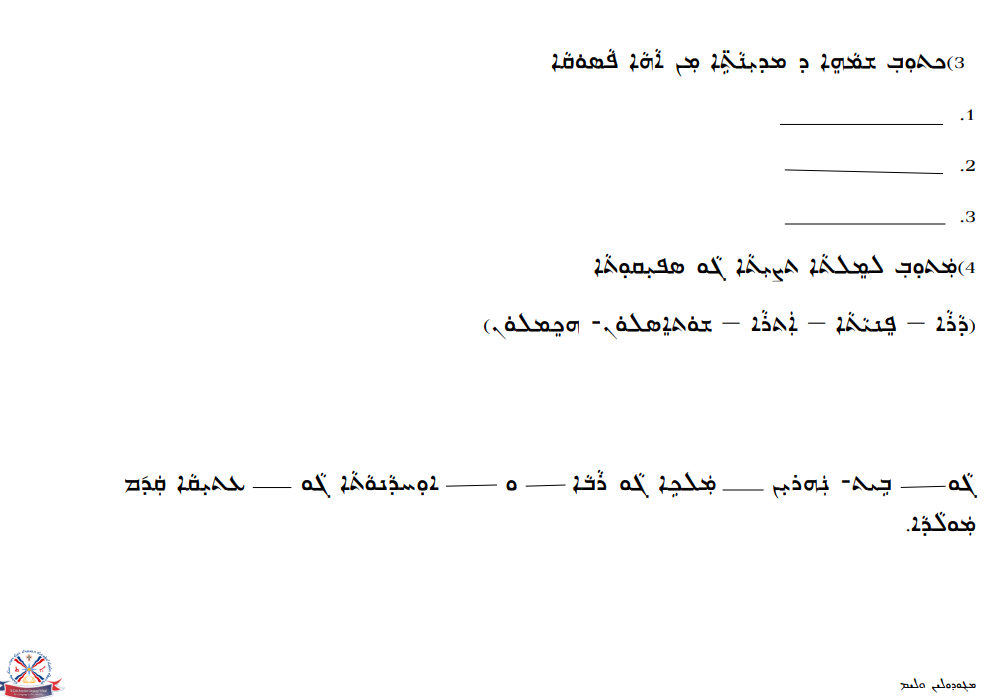 Resource B- Cultures and Traditions Worksheet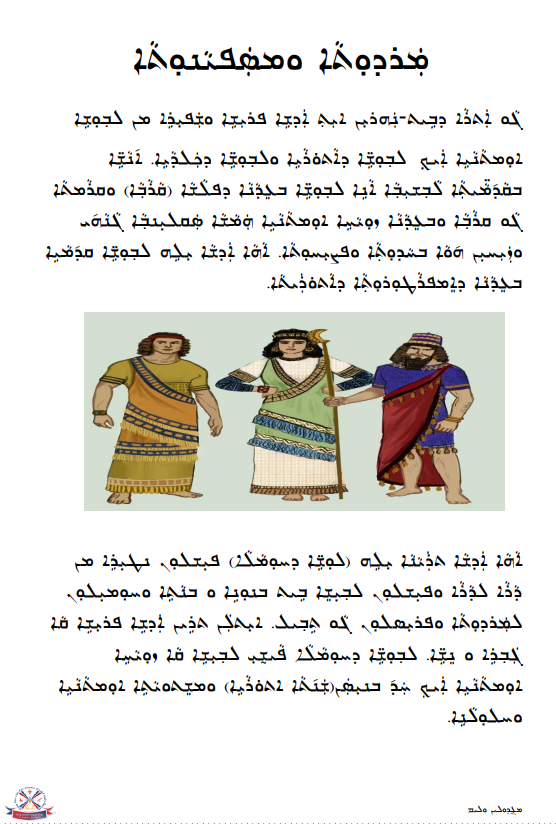 Resource B- Cultures and Traditions Worksheet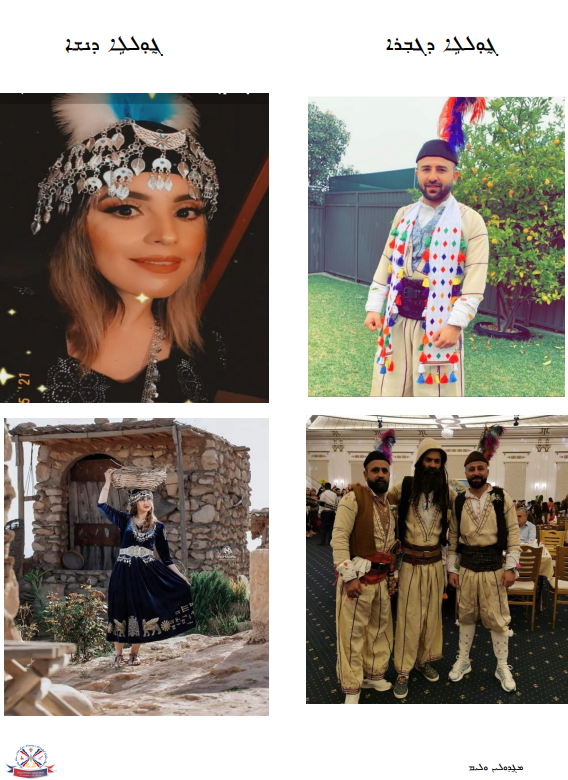 Resource B- Cultures and Traditions Worksheet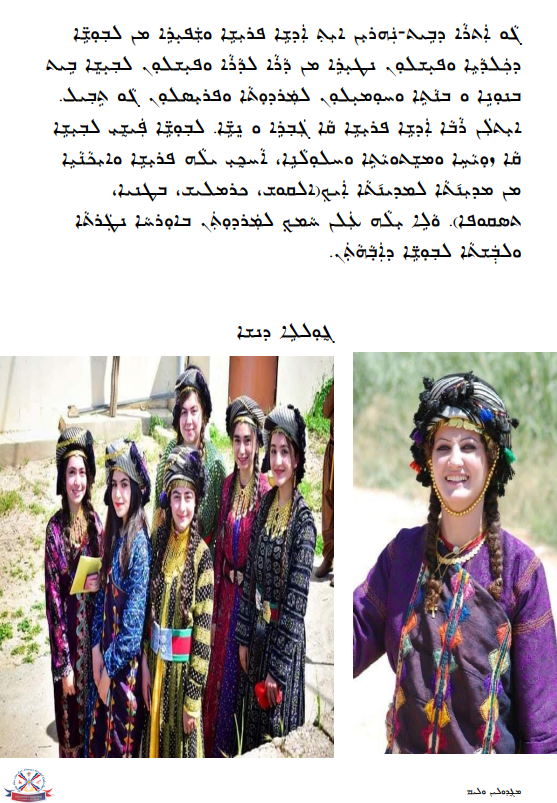 Resource B- Cultures and Traditions Worksheet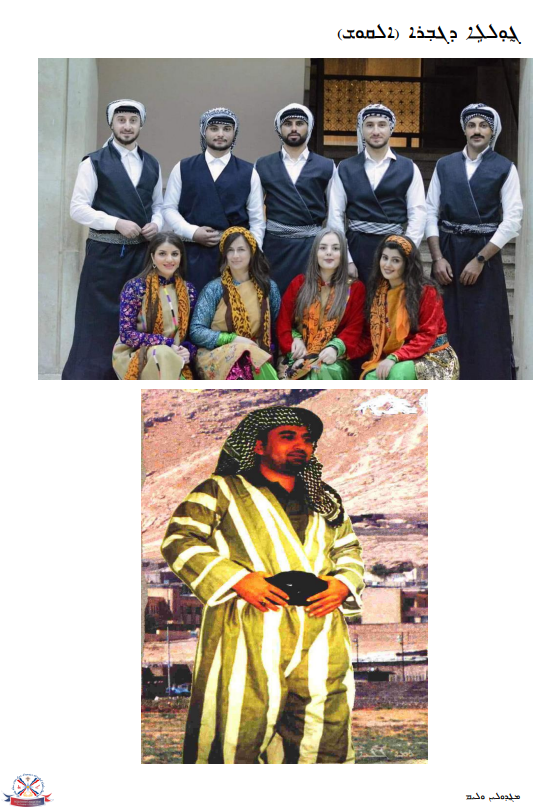 Resource B- Cultures and Traditions Worksheet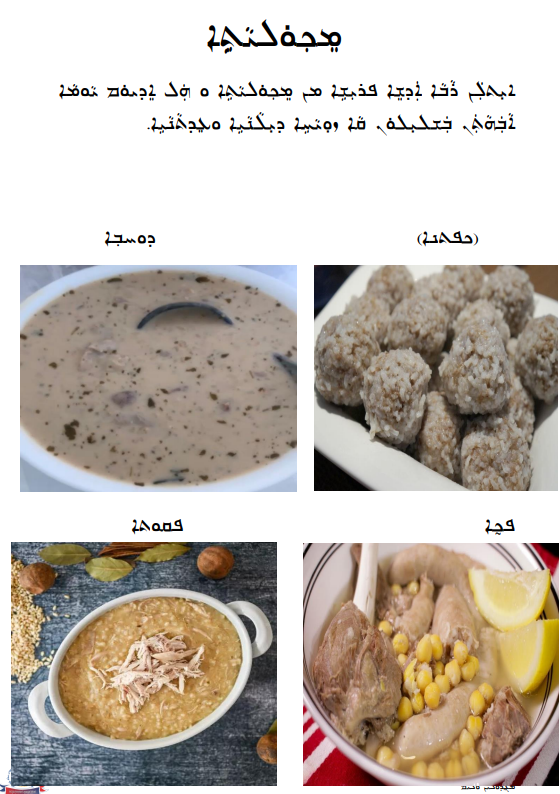 Resource B- Cultures and Traditions Worksheet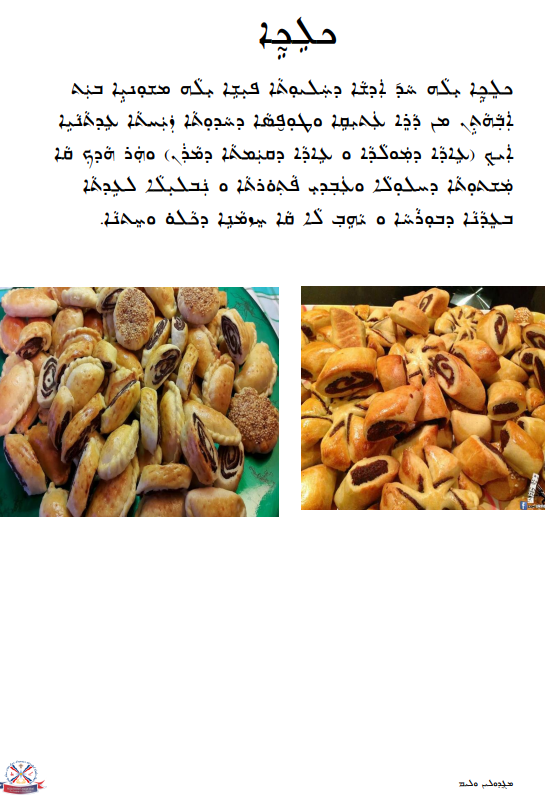 Resource B- Cultures and Traditions Worksheet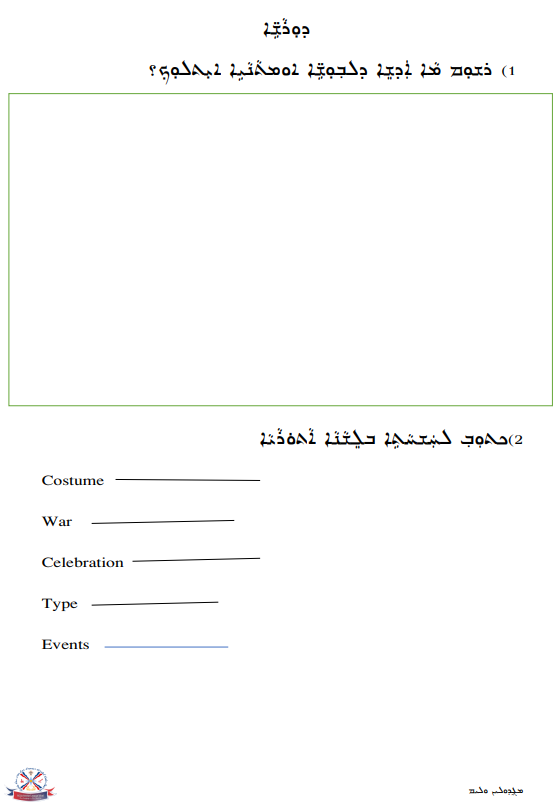 Resource B- Cultures and Traditions Worksheet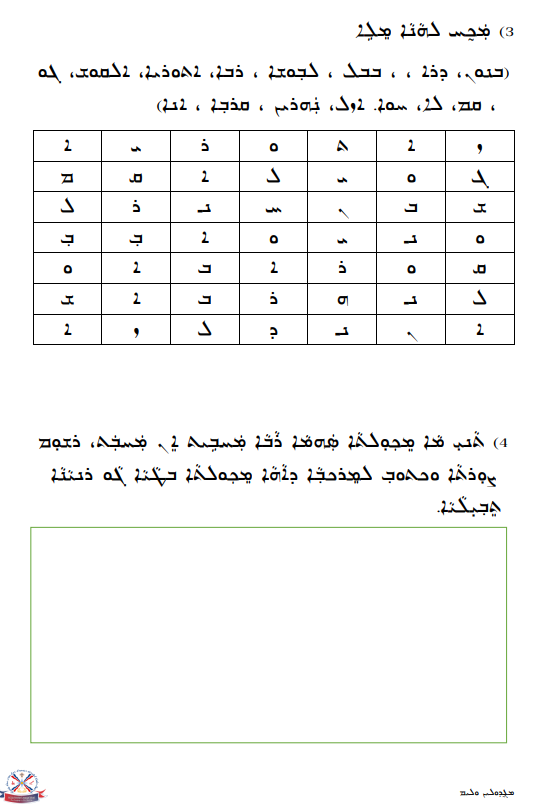 Resource B- Cultures and Traditions Worksheet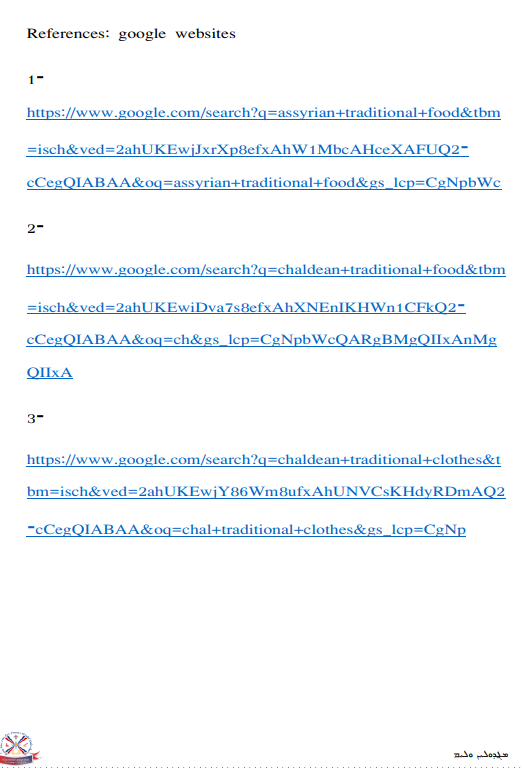 Resource C- Assyria Worksheet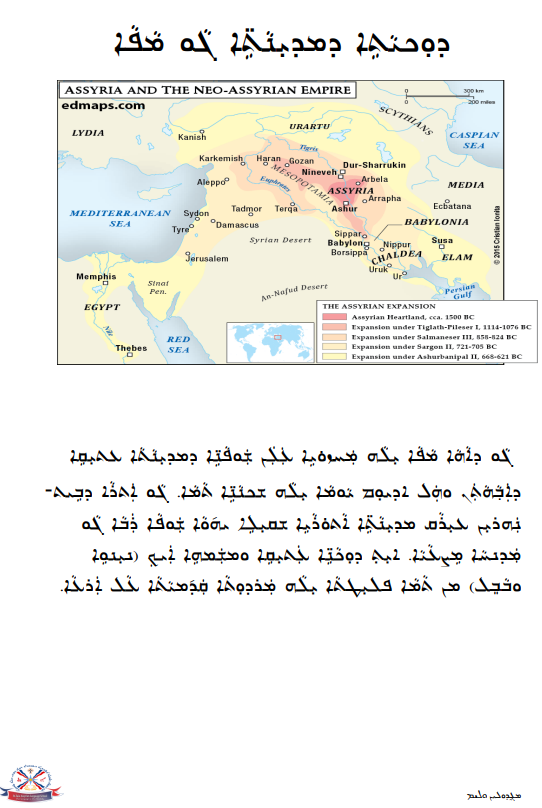 Resource C- Assyria Worksheet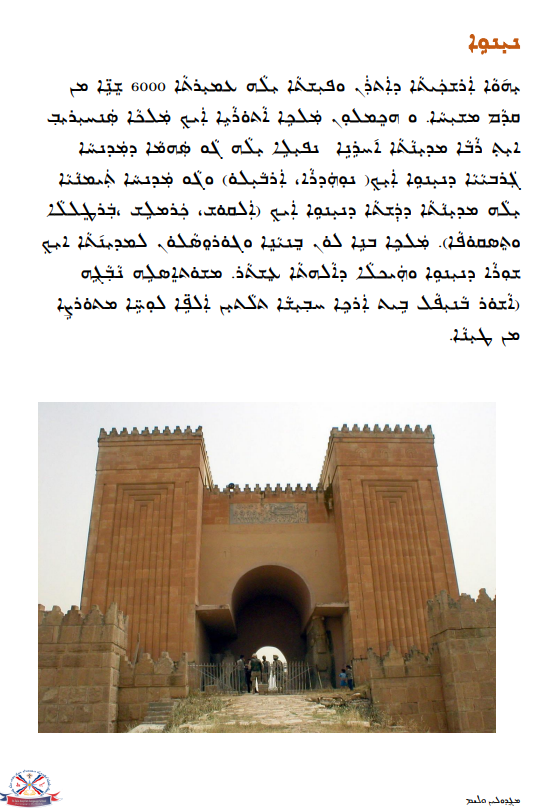 Resource C- Assyria Worksheet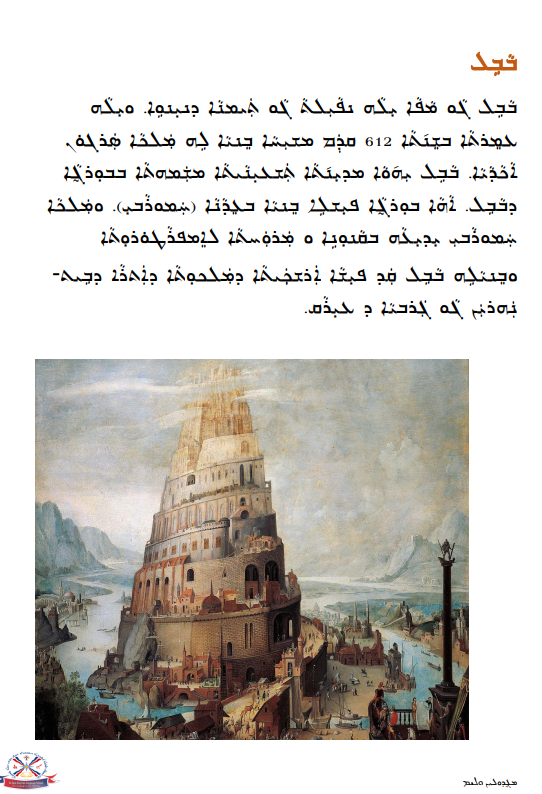 Resource C- Assyria Worksheet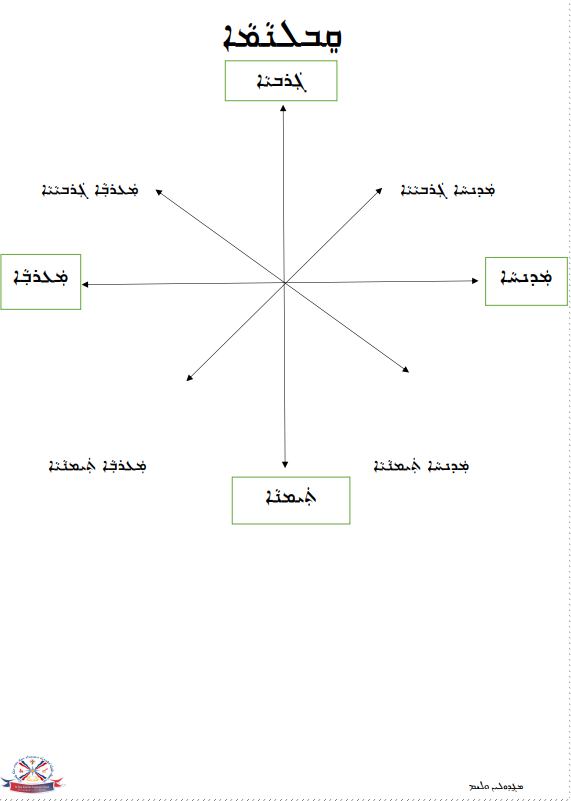 Resource C- Assyria Worksheet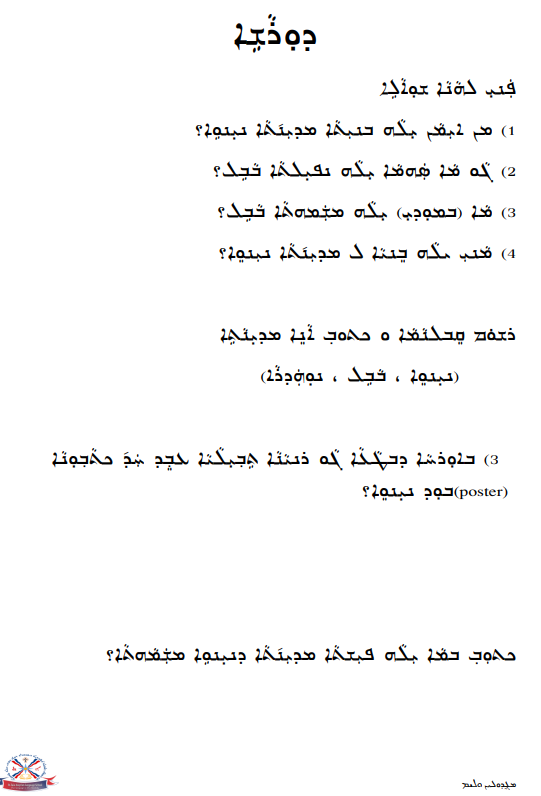 Resource C- Assyria Worksheet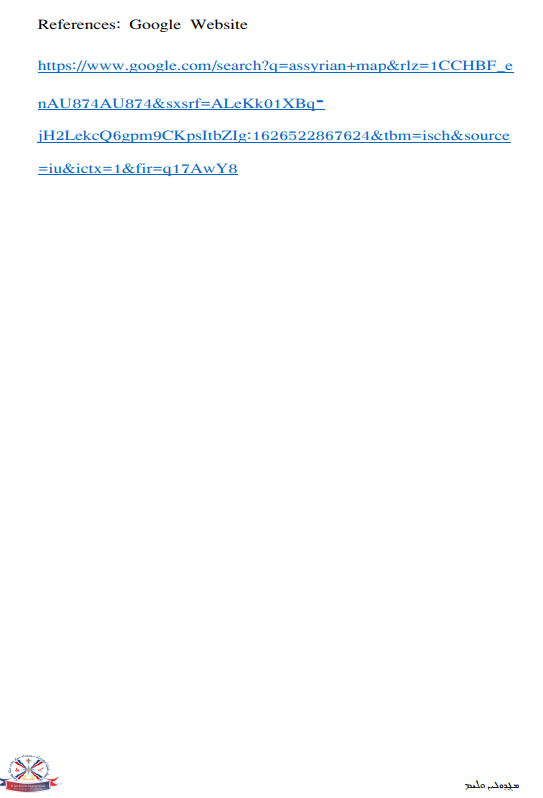 Resource D- Flag Worksheet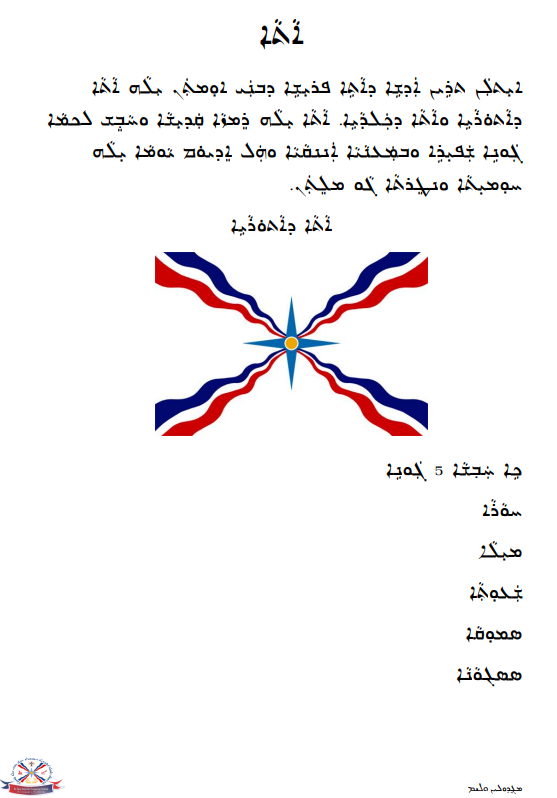 Resource D- Flag Worksheet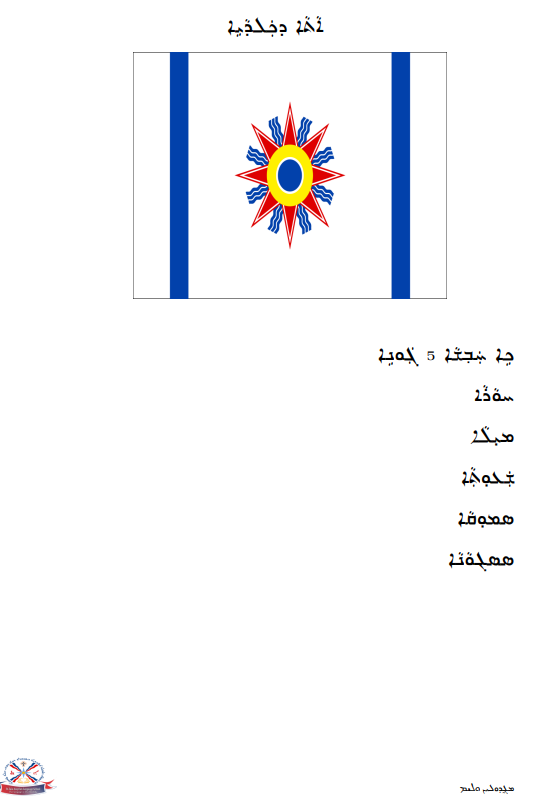 Resource D- Flag Worksheet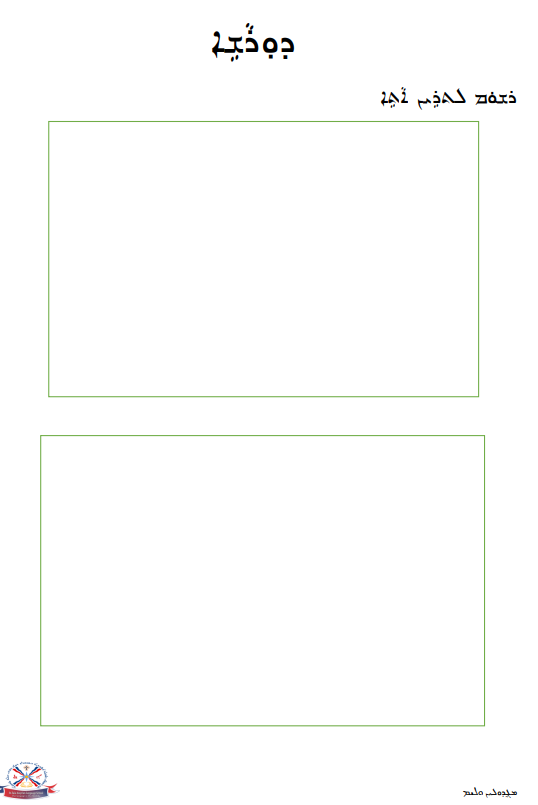 Resource D- Flag Worksheet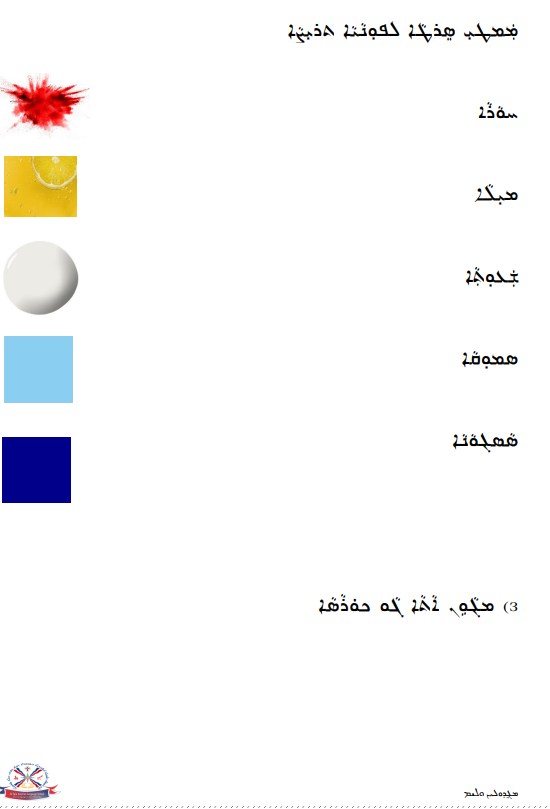 Resource E- Assyrian New Year Worksheet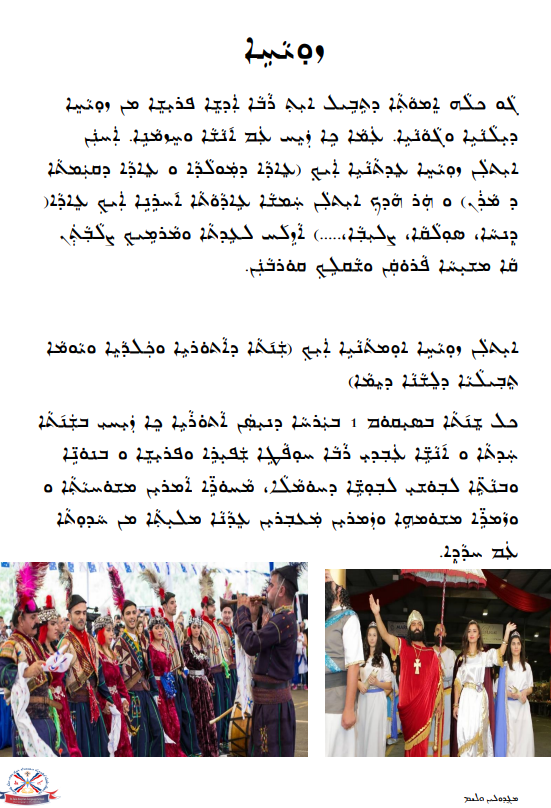 Resource E- Assyrian New Year Worksheet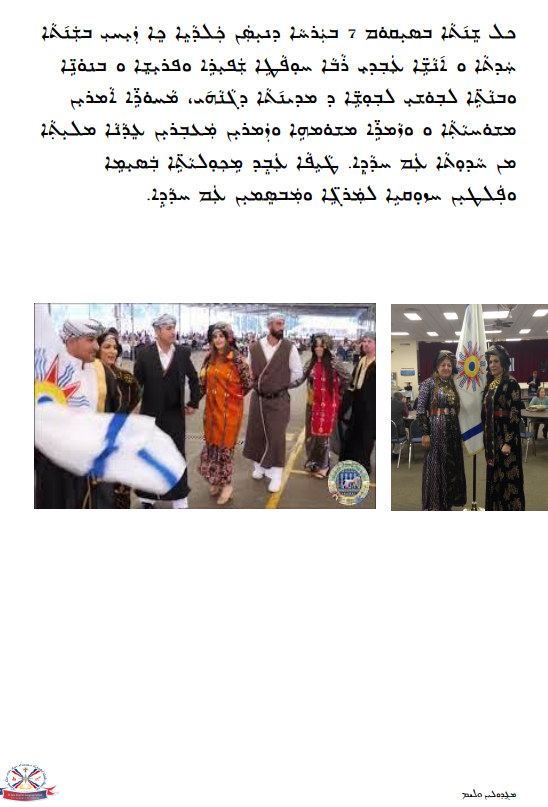 Resource E- Assyrian New Year Worksheet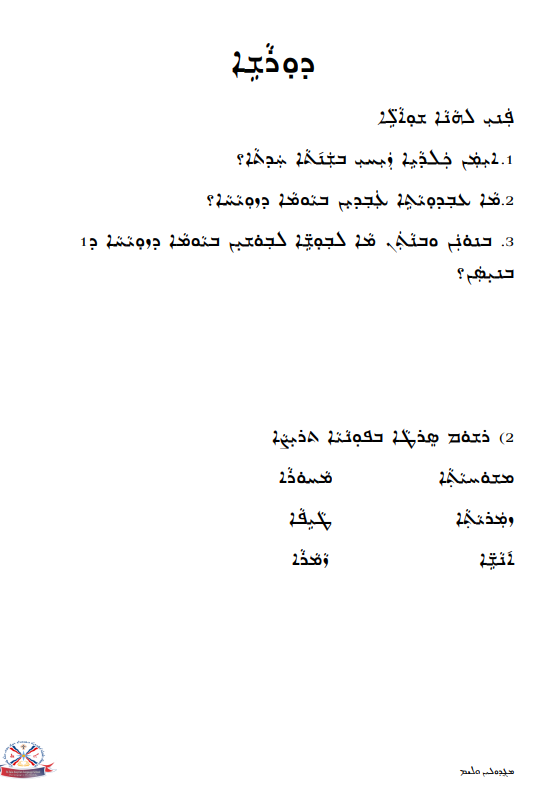 Resource E- Assyrian New Year Worksheet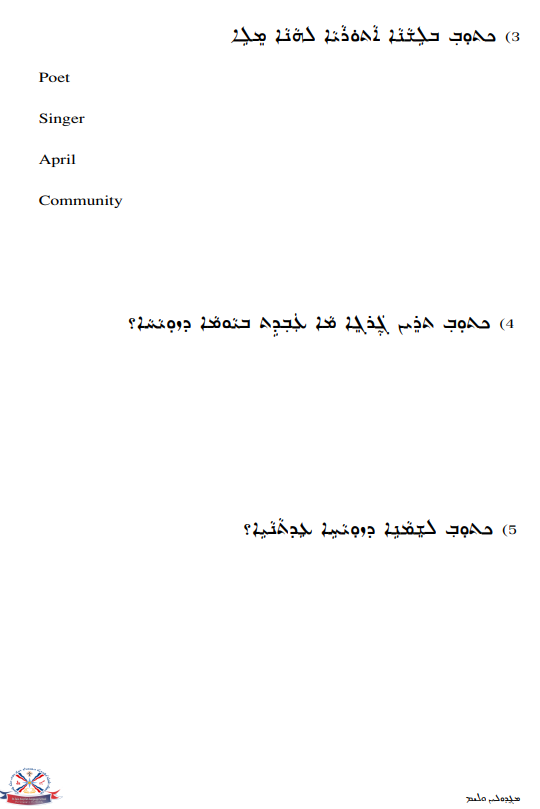 Resource F- Assyrian Kings and Empires Worksheet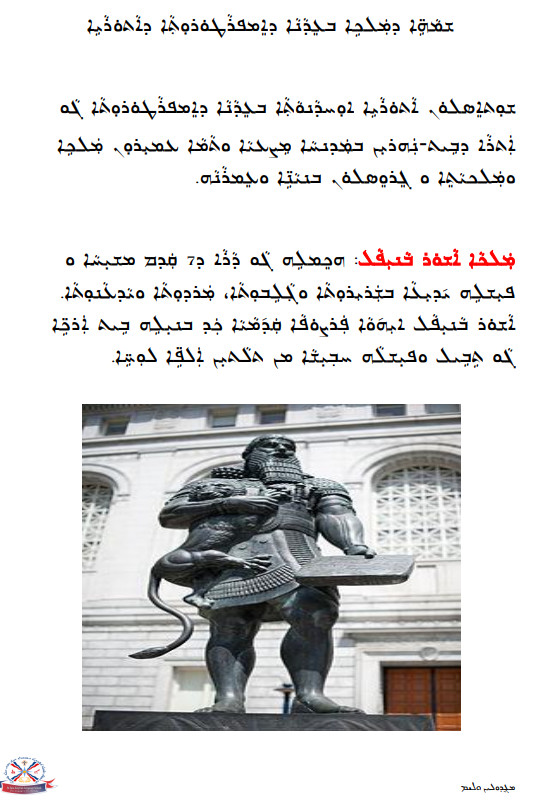 Resource F- Assyrian Kings and Empires Worksheet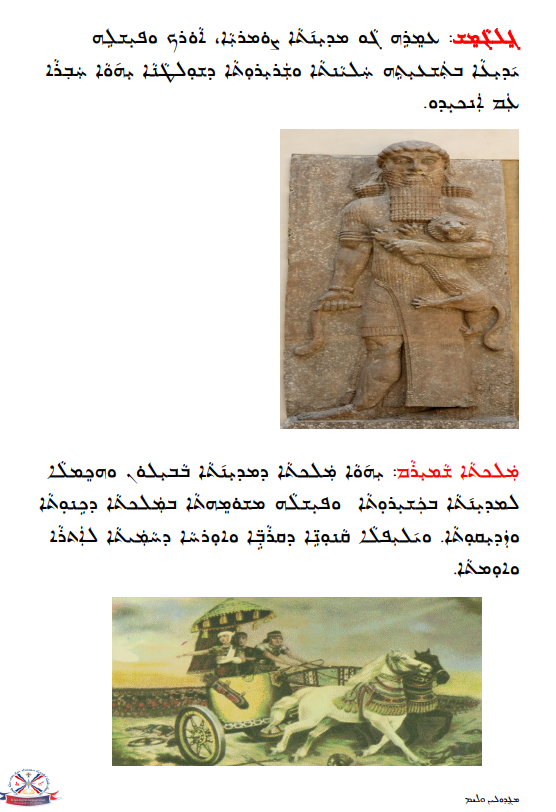 Resource F- Assyrian Kings and Empires Worksheet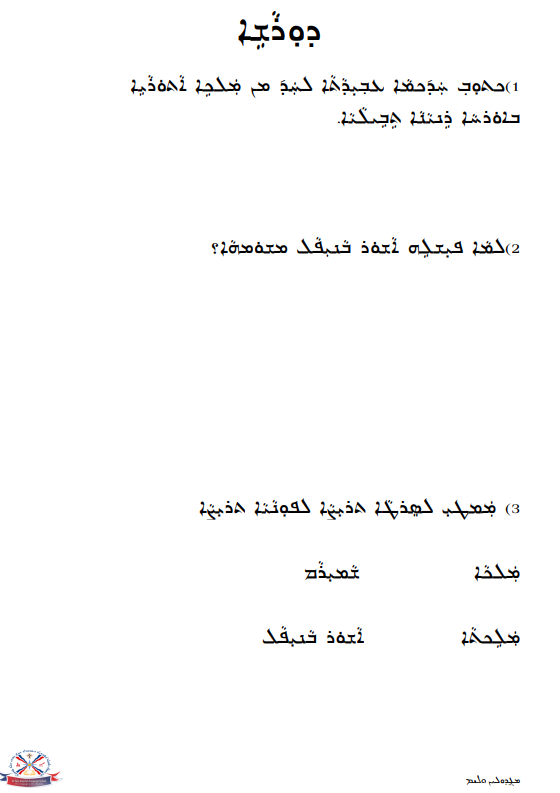 Resource F- Assyrian Kings and Empires Worksheet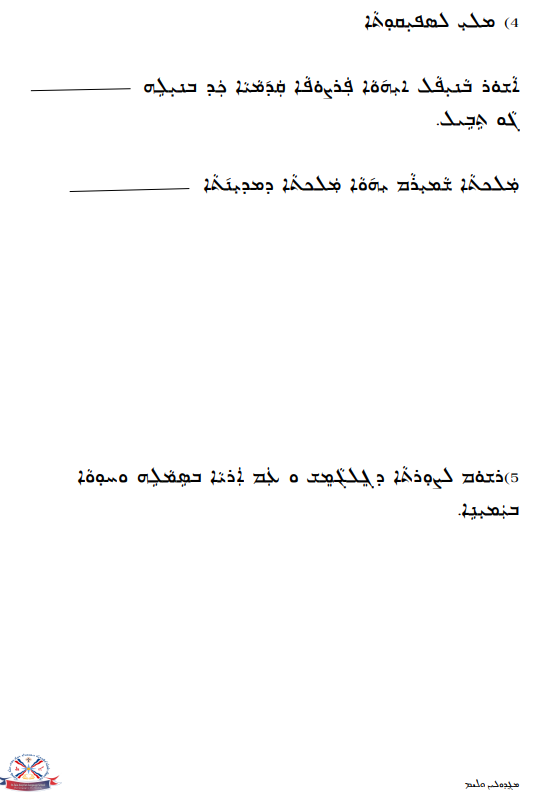 Resource F- Assyrian Kings and Empires Worksheet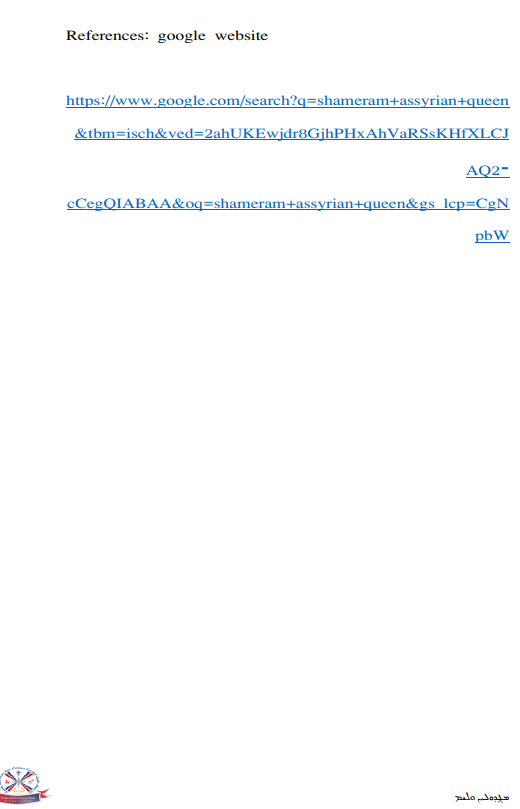 Resource G- National Flower Worksheet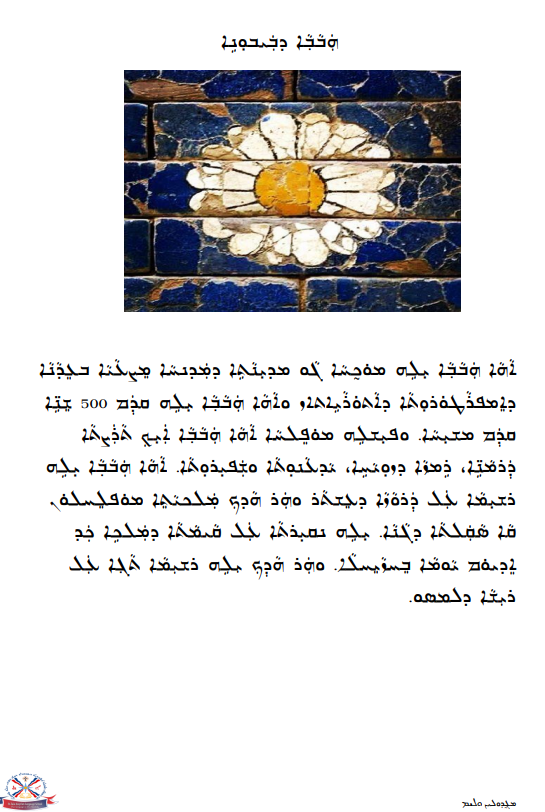 Resource G- National Flower Worksheet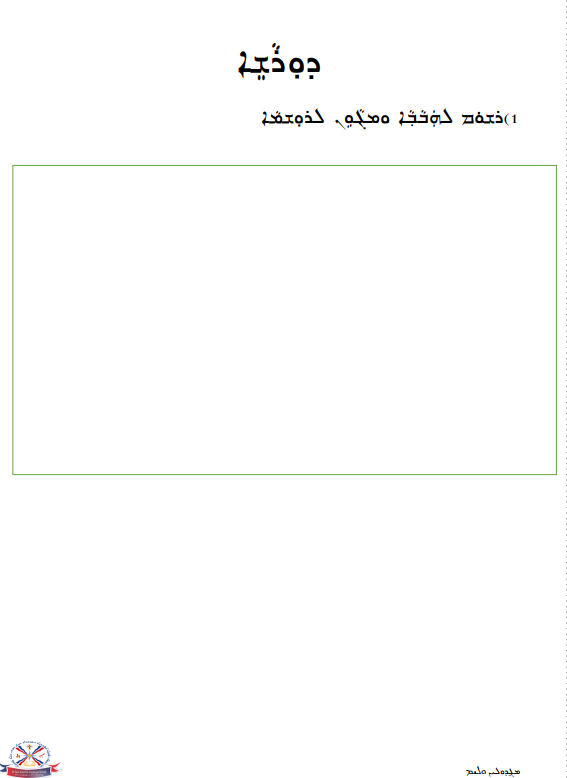 Resource G- National Flower Worksheet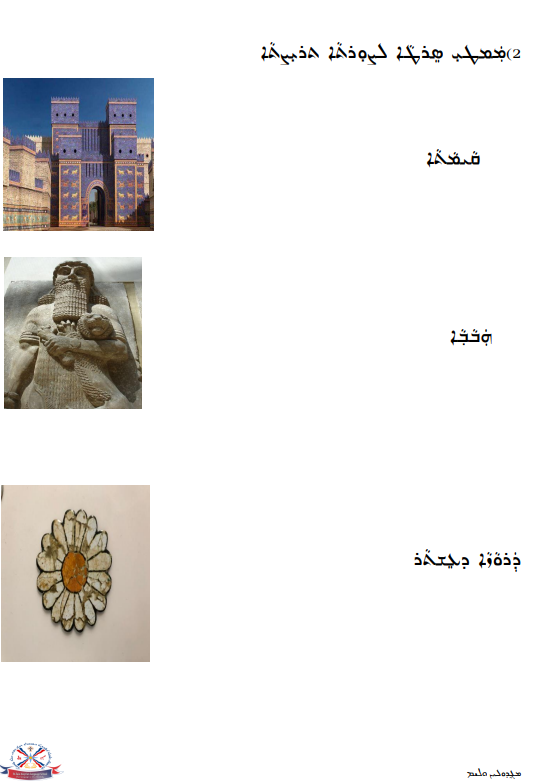 Resource G- National Flower Worksheet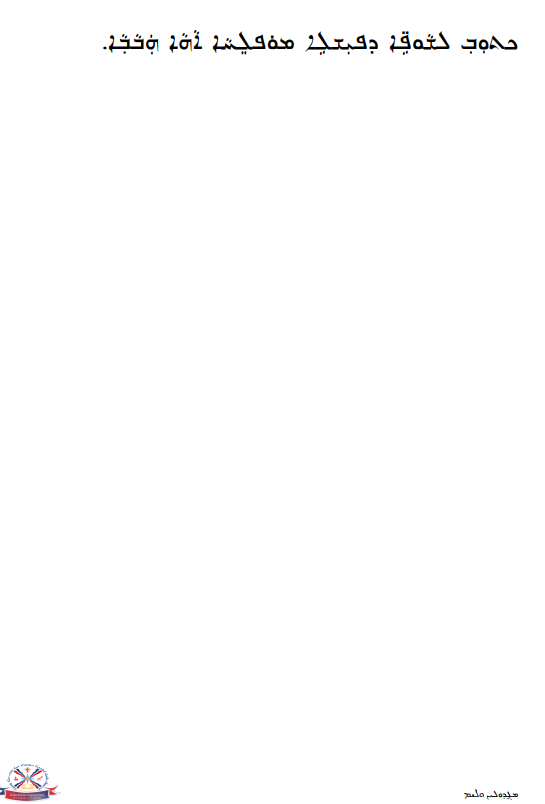 Resource G- National Flower Worksheet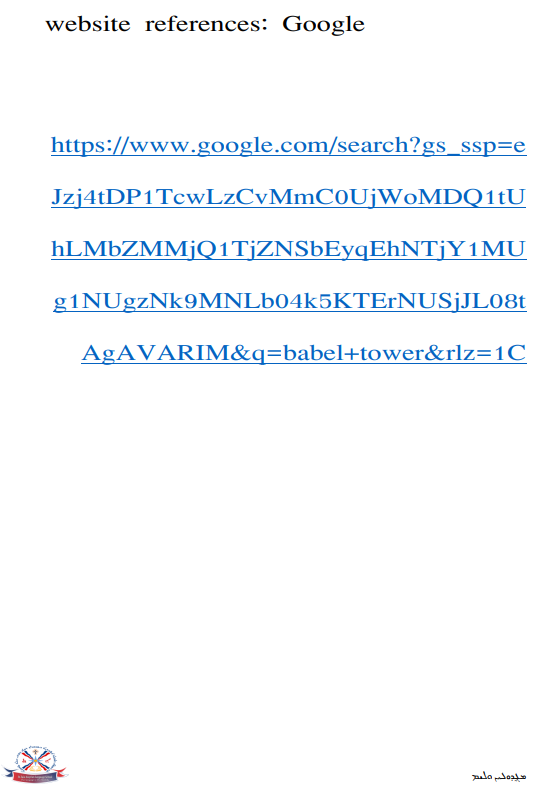 Resource H- Art and Dance Worksheet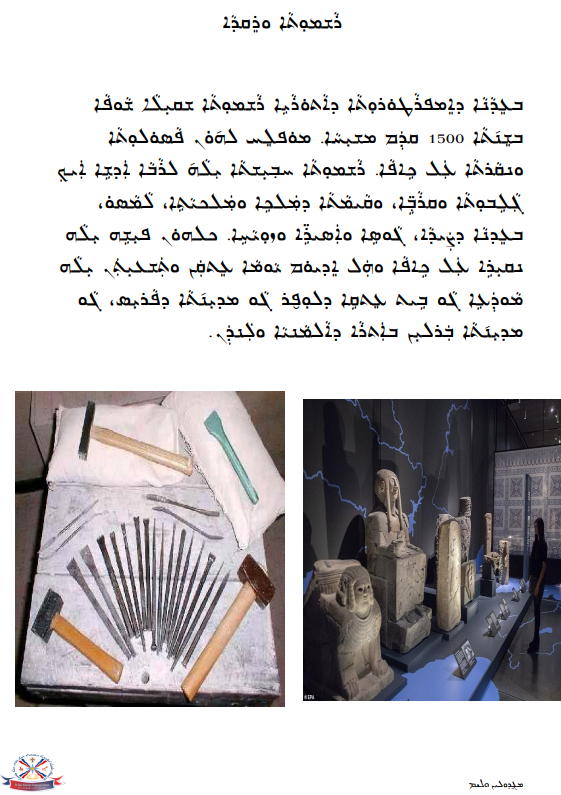 Resource H- Art and Dance Worksheet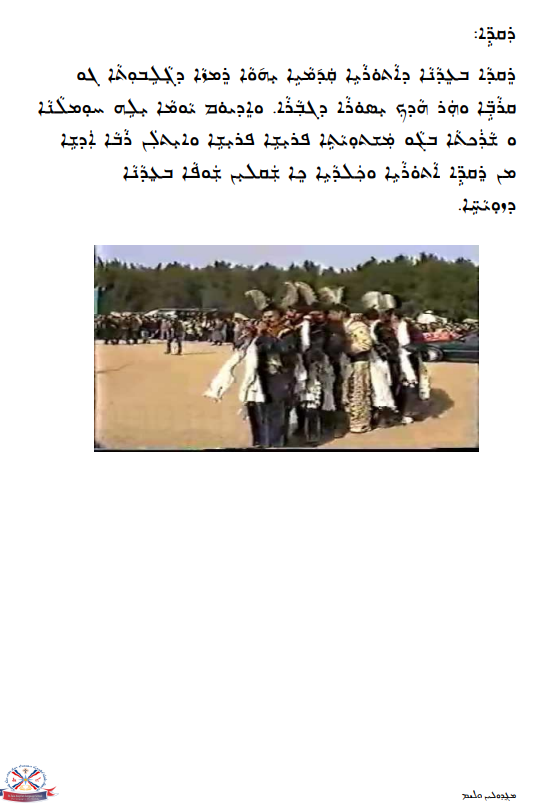 Resource H- Art and Dance Worksheet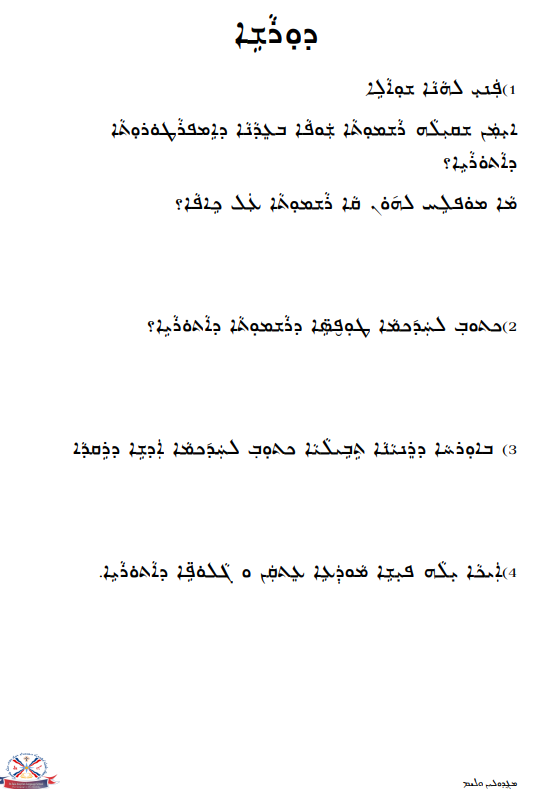 Resource H- Art and Dance Worksheet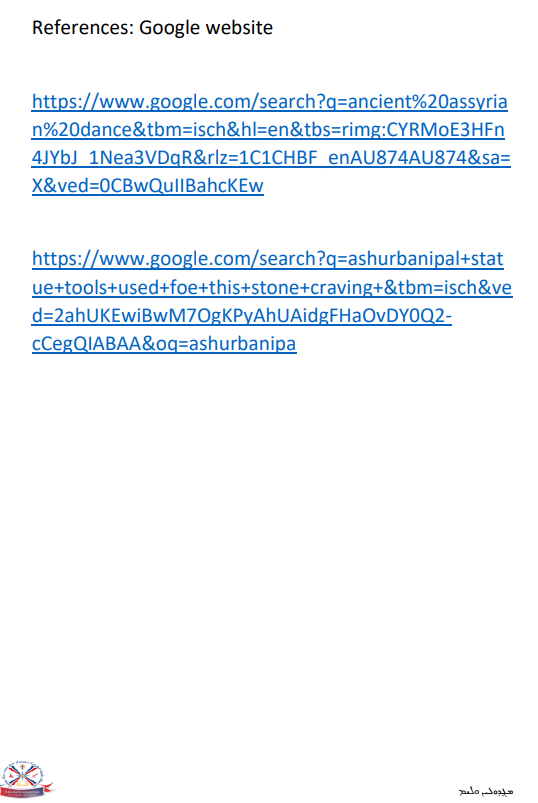 Stage: 3Unit Duration: 9 lessonsWeeks: 1 2 3 4 5 6 7 8 9 10Terms: 1 2 3 4Unit Description and OverviewAll students will develop the knowledge about indigenous Iraqi people- the Assyrian people and the cultures, traditions, practices, dances, events, celebrations, music that they are involved in. Students will also learn and use vocabulary from the Assyrian and Chaldean Language throughout the unit, which they can use in other lessons. Teaching and learning activities are designed to help students construct understanding for deeper learning. A variety of tasks will be included, both in theory and practice to ensure students get a mix of activities that cater to their needs. All students will develop the knowledge about indigenous Iraqi people- the Assyrian people and the cultures, traditions, practices, dances, events, celebrations, music that they are involved in. Students will also learn and use vocabulary from the Assyrian and Chaldean Language throughout the unit, which they can use in other lessons. Teaching and learning activities are designed to help students construct understanding for deeper learning. A variety of tasks will be included, both in theory and practice to ensure students get a mix of activities that cater to their needs. All students will develop the knowledge about indigenous Iraqi people- the Assyrian people and the cultures, traditions, practices, dances, events, celebrations, music that they are involved in. Students will also learn and use vocabulary from the Assyrian and Chaldean Language throughout the unit, which they can use in other lessons. Teaching and learning activities are designed to help students construct understanding for deeper learning. A variety of tasks will be included, both in theory and practice to ensure students get a mix of activities that cater to their needs. Lesson Overview 1. Who are Iraq’s Indigenous people?2. What are some cultural and traditional practices?3. What are some homeland cities and locations?4. What is the national flag and its features?5. What are some celebrations?6. Who are famous Assyrian Kings and Empires?7. What is the national flower?8. What are some examples of arts and dance?9. How much information have I learned? (Teacher can use the end of the unit as opportunity for assessment)1. Who are Iraq’s Indigenous people?2. What are some cultural and traditional practices?3. What are some homeland cities and locations?4. What is the national flag and its features?5. What are some celebrations?6. Who are famous Assyrian Kings and Empires?7. What is the national flower?8. What are some examples of arts and dance?9. How much information have I learned? (Teacher can use the end of the unit as opportunity for assessment)1. Who are Iraq’s Indigenous people?2. What are some cultural and traditional practices?3. What are some homeland cities and locations?4. What is the national flag and its features?5. What are some celebrations?6. Who are famous Assyrian Kings and Empires?7. What is the national flower?8. What are some examples of arts and dance?9. How much information have I learned? (Teacher can use the end of the unit as opportunity for assessment)OrganisationLessons are designed to ensure teachers lead learning and content and students have opportunities to listen and respond. This will ensure all students are active participants of their learning.All lessons will include:Learning Intentions, Success Criteria, Vocabulary and Language, Warm Up Activities, Modelled Teaching, Independent tasks, group tasks, partner tasks, Think/Pair/Share, technology use, warm up activities, reflection etc. Lessons are designed to ensure teachers lead learning and content and students have opportunities to listen and respond. This will ensure all students are active participants of their learning.All lessons will include:Learning Intentions, Success Criteria, Vocabulary and Language, Warm Up Activities, Modelled Teaching, Independent tasks, group tasks, partner tasks, Think/Pair/Share, technology use, warm up activities, reflection etc. Lessons are designed to ensure teachers lead learning and content and students have opportunities to listen and respond. This will ensure all students are active participants of their learning.All lessons will include:Learning Intentions, Success Criteria, Vocabulary and Language, Warm Up Activities, Modelled Teaching, Independent tasks, group tasks, partner tasks, Think/Pair/Share, technology use, warm up activities, reflection etc. Essential Questions What are the Indigenous Iraqi’s?What are some cultural practices and traditions held by Assyrians and Chaldeans?What are some examples of flowers, dances, art, flags of Assyrians and Chaldeans?Why is heritage important to Assyrian/Chaldean people?What are the Indigenous Iraqi’s?What are some cultural practices and traditions held by Assyrians and Chaldeans?What are some examples of flowers, dances, art, flags of Assyrians and Chaldeans?Why is heritage important to Assyrian/Chaldean people?What are the Indigenous Iraqi’s?What are some cultural practices and traditions held by Assyrians and Chaldeans?What are some examples of flowers, dances, art, flags of Assyrians and Chaldeans?Why is heritage important to Assyrian/Chaldean people?AssessmentTeachers have assessment opportunities before and after the unit to track progress. Students can present all of the information they have learned throughout the unit at the end. They can pick a topic and research it, presenting it on collage, PowerPoint presentation, storytelling, videos, roleplays, art etc.  Teachers have assessment opportunities before and after the unit to track progress. Students can present all of the information they have learned throughout the unit at the end. They can pick a topic and research it, presenting it on collage, PowerPoint presentation, storytelling, videos, roleplays, art etc.  Teachers have assessment opportunities before and after the unit to track progress. Students can present all of the information they have learned throughout the unit at the end. They can pick a topic and research it, presenting it on collage, PowerPoint presentation, storytelling, videos, roleplays, art etc.  Technology and Useful WebsitesTeachers may use resources such as iPads and laptops to support students with their learning. Students should be exposed to a variety of songs, rhymes, books etc. to support their learning.Some websites that may be helpful for teachers to visit before and during the unit for support include: https://en.wikipedia.org/wiki/List_of_Assyrian_kings (Assyrian empires information)https://youtu.be/7pa54hWROpQ (Assyrian Empire video)https://youtu.be/s4lM-jEHD0o (Assyrian history lesson)https://www.worldhistory.org/assyria/ (information about Assyria)https://www.khanacademy.org/humanities/ancient-art-civilizations/ancient-near-east1/assyrian/a/assyrian-art-an-introduction (information on Assyrian Art)https://www.pinterest.ca/edmapscom/historical-maps-of-assyria/ (historical maps of Assyria)https://www.auaf.us/blog/the-history-and-meaning-behind-the-assyrian-flag/ (Assyrian flag and meaning)Teachers may use resources such as iPads and laptops to support students with their learning. Students should be exposed to a variety of songs, rhymes, books etc. to support their learning.Some websites that may be helpful for teachers to visit before and during the unit for support include: https://en.wikipedia.org/wiki/List_of_Assyrian_kings (Assyrian empires information)https://youtu.be/7pa54hWROpQ (Assyrian Empire video)https://youtu.be/s4lM-jEHD0o (Assyrian history lesson)https://www.worldhistory.org/assyria/ (information about Assyria)https://www.khanacademy.org/humanities/ancient-art-civilizations/ancient-near-east1/assyrian/a/assyrian-art-an-introduction (information on Assyrian Art)https://www.pinterest.ca/edmapscom/historical-maps-of-assyria/ (historical maps of Assyria)https://www.auaf.us/blog/the-history-and-meaning-behind-the-assyrian-flag/ (Assyrian flag and meaning)Teachers may use resources such as iPads and laptops to support students with their learning. Students should be exposed to a variety of songs, rhymes, books etc. to support their learning.Some websites that may be helpful for teachers to visit before and during the unit for support include: https://en.wikipedia.org/wiki/List_of_Assyrian_kings (Assyrian empires information)https://youtu.be/7pa54hWROpQ (Assyrian Empire video)https://youtu.be/s4lM-jEHD0o (Assyrian history lesson)https://www.worldhistory.org/assyria/ (information about Assyria)https://www.khanacademy.org/humanities/ancient-art-civilizations/ancient-near-east1/assyrian/a/assyrian-art-an-introduction (information on Assyrian Art)https://www.pinterest.ca/edmapscom/historical-maps-of-assyria/ (historical maps of Assyria)https://www.auaf.us/blog/the-history-and-meaning-behind-the-assyrian-flag/ (Assyrian flag and meaning)